P E T U N J U K   U M U MSebelum mengerjakan ujian, telitilah terlebih dahulu jumlah dan nomor halaman yang terdapat pada naskah ujian.Tulislah nomor peserta Saudara pada lembar jawaban, sesuai dengan petunjuk yang diberikan oleh panitia.Bacalah dengan cermat setiap petunjuk yang berisi penjelasan cara menjawab soal.Jawablah terlebih dahulu soal-soal yang menurut Saudara mudah, kemudian lanjutkan dengan menjawab soal-soal yang lebih sukar sehingga semua soal terjawab.Tulislah jawaban Saudara pada lembar jawaban ujian yang disediakan dengan cara dan petunjuk yang telah diberikan oleh petugas.Untuk keperluan coret-mencoret dapat menggunakan tempat yang kosong pada naskah ujian ini dan jangan sekali-kali menggunakan lembar jawaban.Selama ujian Saudara tidak diperkenankan bertanya atau meminta penjelasan mengenai soal-soal yang diujikan kepada siapapun, termasuk pengawas ujian.Setelah ujian selesai, harap Saudara tetap duduk di tempat sampai pengawas datang ke tempat Saudara untuk mengumpulkan lembar jawaban.Perhatikan agar lembar jawaban ujian tidak kotor, tidak basah, tidak terlipat dan tidak sobek.Jumlah soal sebanyak 50 butir, setiap butir soal terdiri atas 5 (lima) pilihan jawaban.Kode naskah ujian ini 1.	すずき	：　こんにちは　すずきです。	アメリア	：　　....　。すずきさん、こちらは　キカンです。	キカン	：　はじめまして。キカンです。どうぞよろしく。A.	こんにちはB.	こんばんわC.	さようならD.	また　あしたE.	おはようございますBacalah wacana dibawah ini kemudian jawablah pertanyaan nomor 2,3 dan 4はじめまして。わたしは　ラエタです。ことしの　５月に　ジャカルタからきました。ソニではたらいています。げつようびから　きんようびまで　はたらいています。いま　ともだちと　とうきょうのアパートに　すんでいます。どうぞよろしく。2.	Pernyataan yang sesuai dengan wacana diatas adalah ….A.	ラエタさんは　ともだちと　かいしゃへ　いきます。B.	ラエタさんは　まいにち　かいしゃへ　いきます。C.	ラエタさんは　ジャカルタに　すんでいます。D.	ラエタさんは　ひとりで　すんでいます。E.	ラエタさんは　インドネシアじんです。3.	そのはなしの　テーマは　….　です。ラエタさんの　こと　　 ラエタさんの　しごと　ラエタさんの　まいにちラエタさんの　かいしゃラエタさんの　アパート4.	ラエタさんは　　….　　です。にほんじんかいしゃいんぎんこういんだいがくせいエンジニア5.	このへやに　コンピューターが　….　　あります。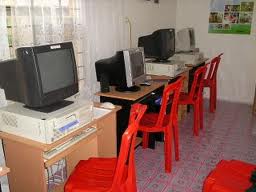 いちだいいちまいさんだいよんまいよんだい6.	きのうのあさ　バスのなで　にほんじんと　あいました。	わたしは　　….　　　とあいさつをしました。ありがとうございますおはようございますこんばんはこんにちはさようなら7.　ありこさんは　まいにち　がっこうへ　いきます。がっこうは　ろくじ　　はんに　はじまって、さんじはんに　おわります。　　がっこうは　なんじかんですか。しちじかんです。しちじかんはんです。はちじかんです。はちじかんはんです。くじかんです。8.　にほんごのじゅぎょうは　げつようびに　はちじから　くじはんまです。　　かようびに　じゅうじから　じゅういちじはんまでです。　　にほんごのじゅぎょうは　げつようびに　なんじからですか。A.　06.30B.　08.00C.　09.30D.　10.00E.　12.309.　ディアニさんの　うちは　おおきいです。にわも　....　　です。A.　せまいB.　たかいC.　ふるいD.　ひろいE.　ちいさい10.	Pernyataan yang sesuai dengan gambar adalah ….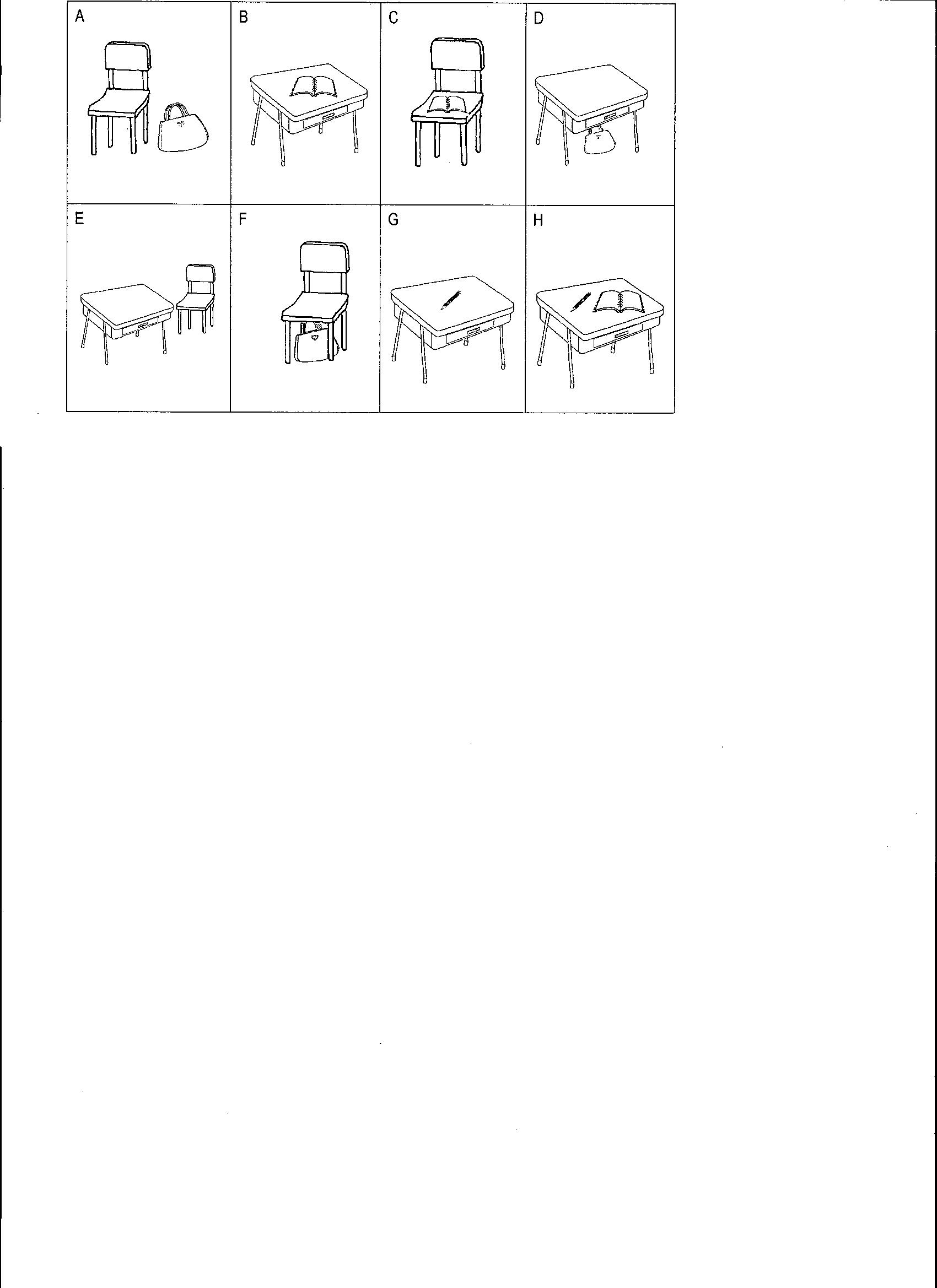 A. 　つくえの　したに　かびんが　あります。B.　 つくえの　したに　 かばんが　あります。C. 　いすの　　したに　かばんが　あります。D. 　つくえの　したに　なにも　ありません。E. 　いすの　うえに　かばんと　ほんが あります11.	イワンさんは　なにをしていますか。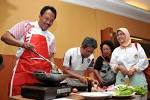 A.	おんがくをきいています。	B.	りょうりをしています。C.	うたをうたっています。D.	テレビをみています。E.	えをかいています。12.	ゆきこさんは　うちで　ねこを　….　　かっています。A.　さんびきB.　さんだいC.　さんまいD.　さんにんE.　みっつ13.	わたしの　しゅみは　うたをうたうことです。ときどき　かぞくや　ともだちのまえで　うたいます。しょうらい　おおぜいの　ひとのために　うたをうたいたいです。わたしは　　….　　　に　なりたいです。いしゃかしゅひしょかんごふせんせい14.	せんせい　：　この　へやは　きれいですから、ごみを….　。	がくせい　：　はい、わかりました。A.　すって　ください。B.　すてて　ください。C.　すわって　ください。D.　すてないで　くださいE.　すわないで　ください。15.	てんいん：　….　。　	かよう	：　その　かさをみせてください。	てんいん：　はい、どうぞ。	かよう	：　いくらですか。	てんいん：　２，０００えん　です。	かよう	：　じゃ、これを　ください。A.　なにが　ありますか。B.　それは　なんですか。C.　いらっしゃいませ。D.　ごちゅうもんは。E.　すみませんBacalah wacana dibawah ini kemudian jawablah pertanyaan nomor 16,17 dan 18わたしは　エキです。ちちと　ははと　いもうとがいます。わたしたちは　ジャカルタに　すんでいます。ちちは　かいしゃいんで、まいあさ　はやく　おきて、こうえんをさんぽうします。ごじゅうきゅうさいです。とても　げんきです。ははは　りょうりが　じょうずです。わたしたちは　ときどき、ははとりょうりをつくります。いもうとは　いま　ちゅうがっこうでべんきょうして、スポーツが　すきです。わたしのかぞくは　みんなスポーツが　すきです. まいしゅうにちようび　いっしょに　こうていで　	スポーツをします。16.	エキさんは　…. です。A.	よにんきょうだいB.	さんにんきょうだいC.	ふたりきょうだいD.	さんにんかぞくE	.ひとり17.	Pernyataan yang sesuai dengan wacana diatas adalah ….A.　エキさんは　かぞくと　いっしょに　すんでいます。B.　 エキさんは　まいにち　こうえんに　いきます。C.　 エキさんは　りょうりが　じょうずです　。D.　 エキさんの　おかあさんは　コックです。E.　 エキさんは　ちゅうがくせいです。18.	エキさんのおかあさんは　…. ことができます。A.　りょうりをつくるB.　スポーツするC.　さんぽうするD.　てがみをかくE.　まんがをよむ19.	ラニ	：　すみません、ささきさん、いま　じかんが　ありますか。	ささき	：　はい、なんですか。	ラニ	：　どようび　アユさんのたんじょうびです。　　　　　	いっしょに　いきませんか。	ささき	：　どようびですか。….　。	ラニ	：　ああ、そうですか。A.　いいですねB.　いいですね、いきますC.　すみません、いきますD.　すみません、ちょっと…E.　すみません、いきません20.	1.  レストランで　ごはんをたべて	2.  きょうねんのたんじょうびに	3.　コーヒーをのみました	4.　きむらさんと　Blok Mの　レストランへ　いきました	5.　それから、きむらさんに　とけいをもらいましたSusunan kalimat yang benar dari kalimat acak diatas adalah ….A.	4- 5- 3- 2- 1B.	2- 1- 3- 5- 4C.	2- 4- 1- 3- 5	D.	2- 1- 3- 4- 5E.	4- 5- 2- 1- 321.	リノ	：　ミアさん、しゅみは　なんですか。	ミア	：　しゃしんをとることです。	リノ	：　えをかくのがすきですか。	ミア	：　いいえ、….A.	すきですB.	あまりすきですC.	あまりきらいですD.	あまりすきではありませんE.	あまりきらいではありません22.	はなこ　：　リエさん、なつやすみに　….。	リエ	:　ええ、クタへ　いきました。	はなこ　：　どうでしたか。	リエ　　：　たのしかったです。	はなこ　：　そうですか。A.	どこですかB.	どちらですかC.	どこに　いきましたかD.	どこへ　いきましたかE.	どこかへ　いきましたかBacalah wacana berikut ini kemudian jawablah pertanyaan nomor  23,24 dan 25PUNCAK　シアー	               12月20日（土）		7.00		バスで　ジャカルタをしゅっぱつする		8.00-10.00	Taman safari に　つく(  どうぶつをみる  )		10.00		Puncak へ　いく		11.00-13.00	Puncakで　ひるごはんをたべる				おいのりをする  13.00		Cibodas へ　いく		13.00-15.00      Cibodas で　たきをみる、けしきをみる				はなをかう  15.00-16.00	Puncakで おみやげをかう		16.00		ジャカルタへ　かえる23.	そのはなしのテーマは　….です。A.	Taman safariシアーB.	PuncakシアーC.	CibodasシアーD.	どうぶつをみるE.	ジャカルタシアー24.	シアは　なんじかんぐらいですか。A.	9じかんぐらいです。B.	8じかんぐらいです。C.	7じかんぐらいです。D.	6じかんぐらいです。E.	5じかんぐらいです。25.	Pernyataan yang sesuai dengan wacana diatas adalah ….A.	Puncakで　はなをかうB.	Cibodasで　おいのりをするC.	Taman safariで　おみやげをかうD.	Puncakで　たきをみたり、はなをかったりするE.	Cibodasで　たきをみたり、はなをかったりする26.	ここは　….　　。(Lihat Gambar)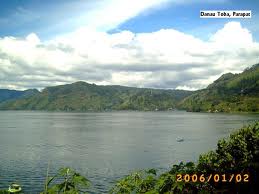 A.	しょくぶつえん		B.	はくぶつかんC.	みずうみ					D.	おんせんE.	たき27.	ジャカルタは　まいにち　あめが　ふっています。ときどきかぜもふいて     います。ちょっとさむいです。　　 ジャカルタは　いま　….　です。A.	あき	B.	うきC.	はるD.	なつE.	かんき28.	Pernyataan yang sesuai dengan gambar adalah ….A.	デディさんは　あたまがいたいです。B.	デディさんは　おなかがいたいです。C.	デディさんは　のどがいたいです。D.	デディさんは　ねつがあります。E.	デディさんは　せきがでます。29.	わたしは　きのうから　おなかがいたいので、がっこう　....　やすみます。A.　をB.	にC.	へD.	もE.	で30.	いしゃ	：….	カリナ	：あたまがいたいんです。	いしゃ	：ねつが　ありますか。	カリナ	：はい、あります。	いしゃ	：じゃ、くすりをのんで、やすんでください。A.	どうですかB.	どこですかC.	どうでしたかD.	どうしたんですかE.	どうなりましたか31.	わたしはは　ははのたんじょうびに　はな　.…　あげました。A.	はB.	もC.	をD.	がE.	にLengkapilah kalimat rumpang dibawah ini untuk soal nomor  32-35わたしは　4がつ 17にちに　にほんへ　きました。きょうは、にちようびで、	10じに　とうきょうえき…32…　ともだち　あいました。そして、いっしょに　きょうとへ　いきました。すこし　おてらを….33….、ひるごはんをたべました。	….34….、デパートで　おみやげをかいました。きょうとは　とても　….35…..まちです。	32.	….A.	にB.	のC.	をD.	がE.	で33.	.…A.	みましたB.	みますC.	みるD.	みてE.	みた34.	….A.	ですからB.	それからC.	それでD.	それにE.	そちら35.	….A.	おもしろいB.	おもしろいでC.	おもしろいなD.	おもしろいくてE.	おもしろくないTentukanlah arti kata kanji untuk soal nomor 36,37 dan 38 !36.	あした　川も　山も　いきます。Sungai, GunungGunung, SungaiGunung, PantaiDanau, GunungSungai, Pantai 37.   左　手で　たべます。Kanan, Tangan Kiri,  TanganKanan, KakiKiri, MataKiri, Kaki38.	毎日　がっこう　へ　いきます。Hari IniKemarinSetiap HariSetiap BulanSetiap MingguTentukanlah huruf Kanji dari kata yang digaris bawahi untuk soal nomor 39-4439.	なにを　ききましたか。荷何間花中40.	わたしは　らいねん　にほんへ　いきます。来週来月来年去年毎年41.	ともだちと　がっこうへ　きました。左だち、来ました右だち、来ました　友だち、来ました友だち、行きました友だち、休みました42.	ごはんをたべます。てを　あらいます。食べます、手食べます、毛飲べます、手食べます、口食べます、目43.	まいにち　にっきを　かきます　。海日、　書きます　毎日、　読みます毎日、　書きます一日、　書きます毎日、　聞きます44.	がっこうに　がくせいが　います。学生、　学校学校、　学生高校、　学生学校、　先生学校、　高校Tentukanlah hiragana dari kata yang ditulis huruf Kanji untuk soal nomor 46- 5045.	この　みせは　花や　です。やおやくつやはなややさいやくだものや46.	白い　かみに　書いて　ください。あかい、かいてしろい、はいてくろい、かいてしろい、よんでしろい、かいて47.	高い　きの　上　に　とりが　います。たかい、　うえひくい、　うえたかい、　したひくい、　したながい、　なか48.	わたしは　九月　二十日　に　うまれました。くがつ、　にじゅうににちきゅうがつ、にじゅうにちくがつ、　にじゅうにちきゅうがつ、はつかくがつ、　はつか49.	来年　中国　へ　いきます。きょねん、　ちゅうごくらいねん、　ちゅうごくらいねん、　なかぐにらいねん、　がいこくきょねん、　がいこく50.	おおきい　ばらは　二本　六百円です。いちぽん、　ろっぴゃくえんいっぽん、　ろっぴゃくえんいっぽん、　はっぴゃくえんにほん、　　ろっぴゃくえんにほん、　　ごひゃくえんPRAUJIAN NASIONALTAHUN PELAJARAN 2016 / 2017DKI  JAKARTA & TANGERAN SELATANG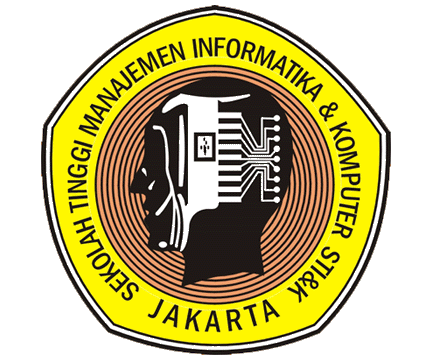 SMA / MABAHASA JEPANGProgram Studi BAHASA  KerjasamaSTMIK JAKARTA STI&K denganDINAS PENDIDIKAN DKI  JAKARTA DAN DINAS PENDIDIKAN TANGERANG SELATAN44(Paket Soal B)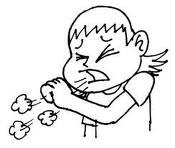 dedi